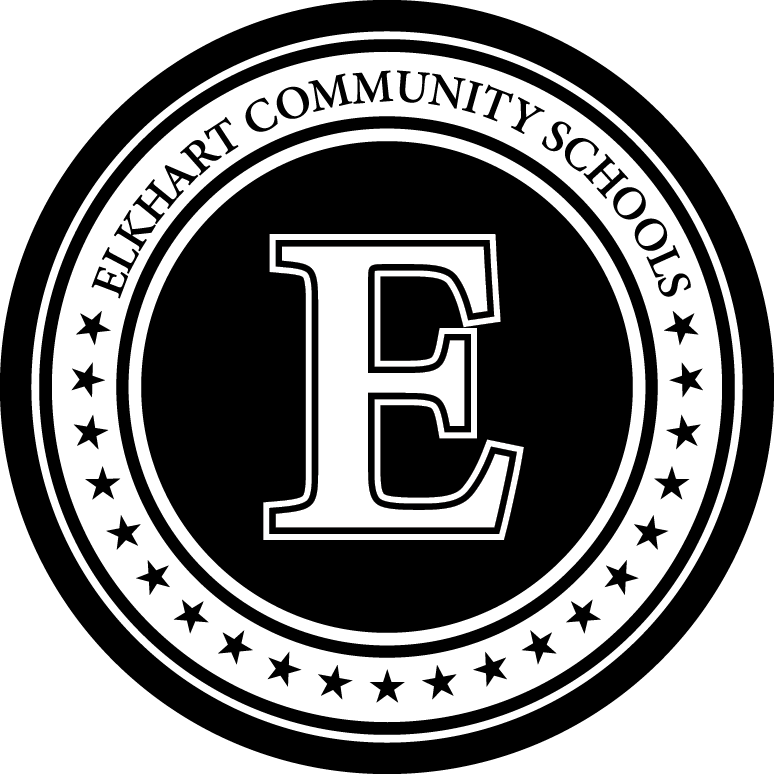 Multidisciplinary Evaluation PlanSuspected disability:       Multidisciplinary team reports requestedName:Date:Birth date:       Grade:                  Parent(s): ID #:Address:       School:Phone/cell#:        Psychologist:Consent date:M-team meeting to be held (date and time):M-team meeting to be held (date and time):Compliance date:M-team meeting to be held (date and time):M-team meeting to be held (date and time):Evaluation report due by:Date of case conference:Special education teacher:Counselor:General education teacher:       Speech pathologist:                  School psychologist: Behavior consultant:Occupational therapist:       Orthopedic impairment consultant:Physical therapist:Visual impairment consultant:Autism consultant:Other health impairment consultant:Other:        